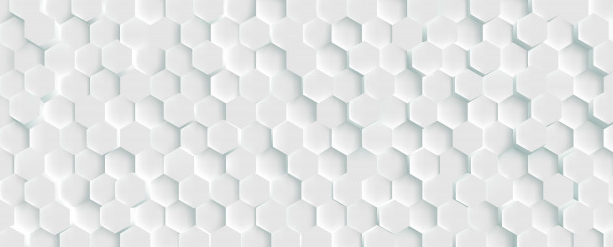 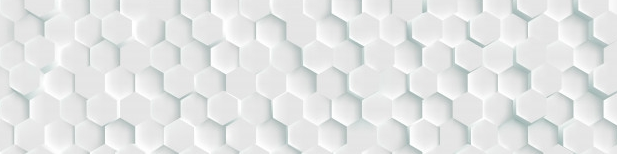 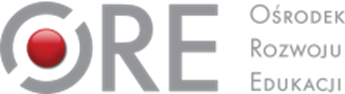 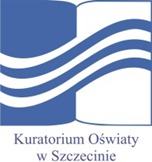 P R O G R A M     K O N F E R E N C J I:		P R O G R A M     K O N F E R E N C J I:		09:00 – 09:05Przywitanie uczestników przez Zachodniopomorskiego Kuratora Oświaty09:05 – 09:25Sprawowanie nadzoru pedagogicznego przez dyrektora szkoły podczas nauki zdalnej            Tomasz Madej – dyrektor Ośrodka Rozwoju Edukacji09:25 – 09:45Monitorowanie realizacji podstawy programowejAneta Skowrońska - kierownik Wydziału Wspierania Kształcenia Zawodowego, Ośrodek Rozwoju Edukacji 09:45-10:05Młodociany pracownik, czyli uczeń „szyty na miarę” Elżbieta Paprocka - wojewódzki koordynator kursów dokształcania teoretycznego10:05 – 10:25Refleksje o Branżowej Szkole II Stopnia w Szczecinie Elżbieta Paprocka - dyrektor Zespołu Szkół Rzemieślniczych w Szczecinie 10:25 – 10:45Nowe zjawiska/problemy pojawiające się wśród uczniów uczących się w systemie nauczania na odległośćMonika Piątkowska - dyrektor Poradni Psychologiczno-Pedagogicznej w PolicachMałgorzata Keck – terapeuta w Poradni Psychologiczno-Pedagogicznej w Policach 10:45 – 11:05Zadania doradcy metodycznego przedmiotów zawodowych- wspomaganie nauczycieli oraz rad pedagogicznych Joanna Grygiel –doradca metodyczny ds. przedmiotów zawodowych ODN Szczecin11:05 – 11:25Formy kontaktu nauczycieli/dyrektorów z doradcą Ryszard Klimczewski - doradca metodyczny ds. przedmiotów zawodowych PODN Stargard11:25 – 11:30Zakończenie